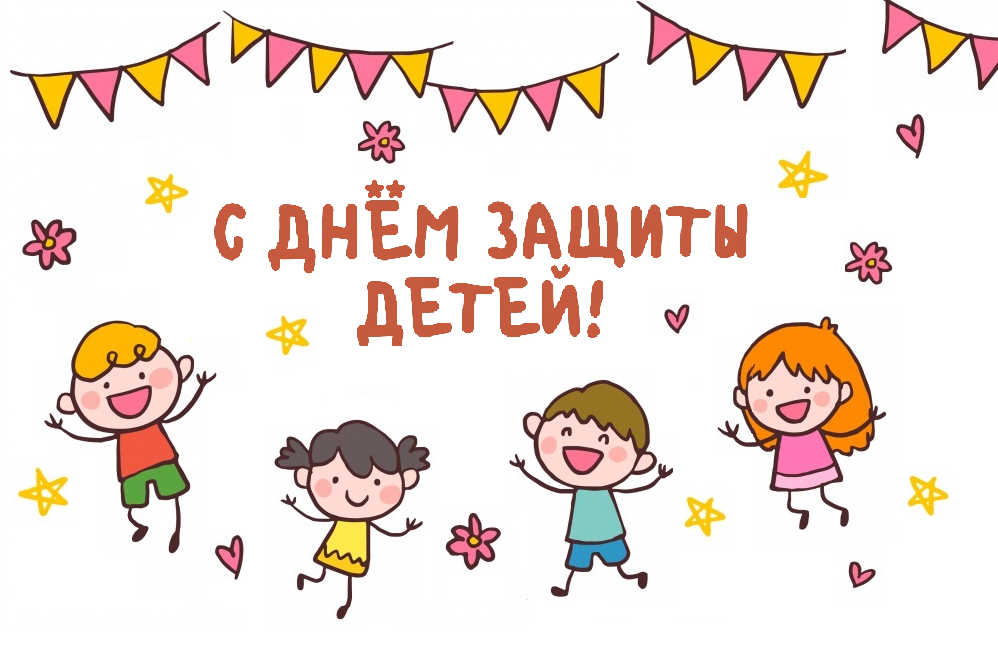 Анонс МАУК «СДК «Гротеск»с. п. Верхнеказымский на июнь 2023 г.№ДатаНаименованиемероприятияМестопроведенияОтветственный1.Культурно - досуговые мероприятия для детей до 14 лет1.Культурно - досуговые мероприятия для детей до 14 лет1.Культурно - досуговые мероприятия для детей до 14 лет1.Культурно - досуговые мероприятия для детей до 14 лет1.Культурно - досуговые мероприятия для детей до 14 лет1.01.06.2312.00ч.Игровая программа «ЧудиКидс»Площадь ДККайзер В.И.2.01.06.2313.00ч.КинопоказКонцертный залКайзер Н.А.3.02.06.2310.30ч.КинопоказКонцертный залКайзер Н.А.4.06.06.2310.30ч.Мастер-класс «Творческие идеи»Диско-залКайзер В.И.5.06.06.2311.30ч.КинопоказКонцертный залКайзер Н.А.6.09.06.2310.30ч.Познавательно-развлекательная программа «Как сберечь эту Землю»Диско-залКладова А.Н.7.09.06.2311.30ч.КинопоказКонцертный залКайзер Н.А.8.10.06.23Познавательная программа «Уроки БЖД»Социальные сетиКайзер Н.А.9.13.06.2310.30ч.Экологический квест Диско-залКайзер В.И.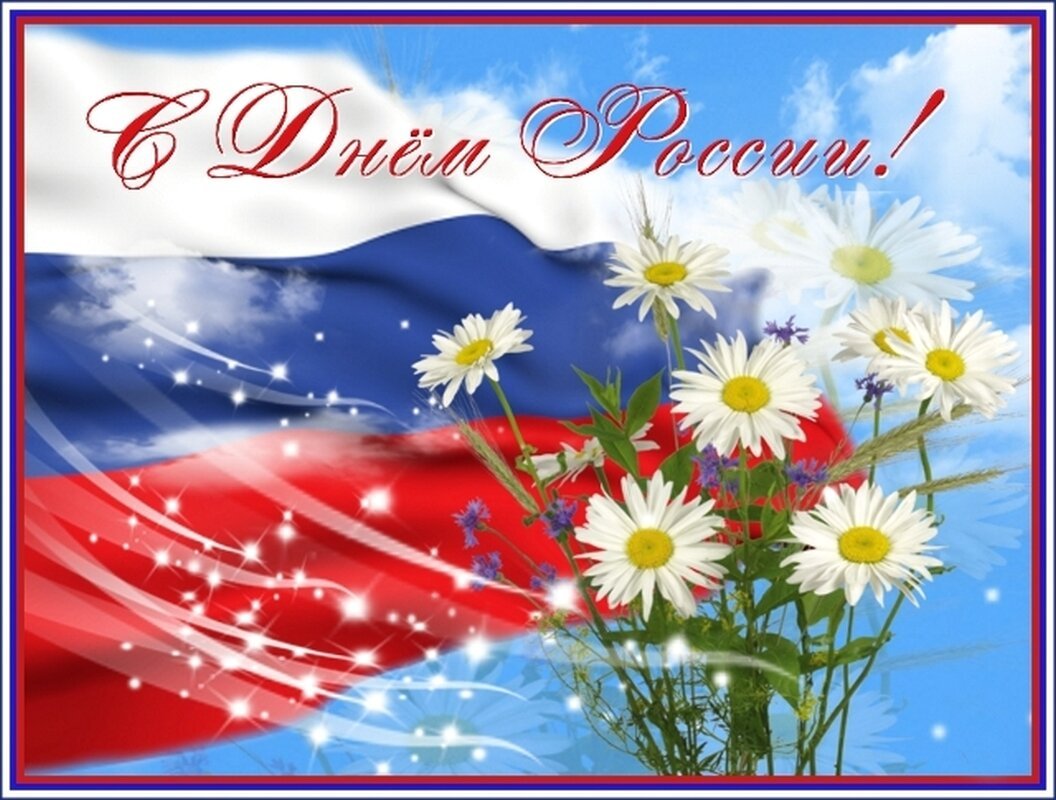 10.13.06.2311.30ч.КинопоказКонцертный залКайзер Н.А.11.16.06.23 10.30ч.КуклотерапияДиско-залКладова А.Н.12.16.06.2311.00ч.КинопоказКонцертный залКайзер Н.А.13.20.06.2310.30ч.КинопоказКонцертный залКайзер Н.А.14.23.06.2310.30ч.КинопоказКонцертный залКайзер Н.А.15.27.06.2310.30ч.КинопоказКонцертный залКайзер Н.А.16.30.06.2310.30ч.КинопоказКонцертный залКайзер Н.А.2.Культурно - досуговые мероприятия для молодежи от 15 -35 лет2.Культурно - досуговые мероприятия для молодежи от 15 -35 лет2.Культурно - досуговые мероприятия для молодежи от 15 -35 лет2.Культурно - досуговые мероприятия для молодежи от 15 -35 лет2.Культурно - досуговые мероприятия для молодежи от 15 -35 лет17.17.06.23Развлекательная программа «НЕигра»Диско-залКладова А.Н.18.23.06.2317.00ч.КинопоказКонцертный залКайзер Н.А.19.30.06.2318.00ч.Ток-шоу «В маленьком поселке», посвященное Дню молодежиДиско-залКайзер Н.А.3.Культурно – досуговые мероприятия для населения старше  35 лет3.Культурно – досуговые мероприятия для населения старше  35 лет3.Культурно – досуговые мероприятия для населения старше  35 лет3.Культурно – досуговые мероприятия для населения старше  35 лет3.Культурно – досуговые мероприятия для населения старше  35 лет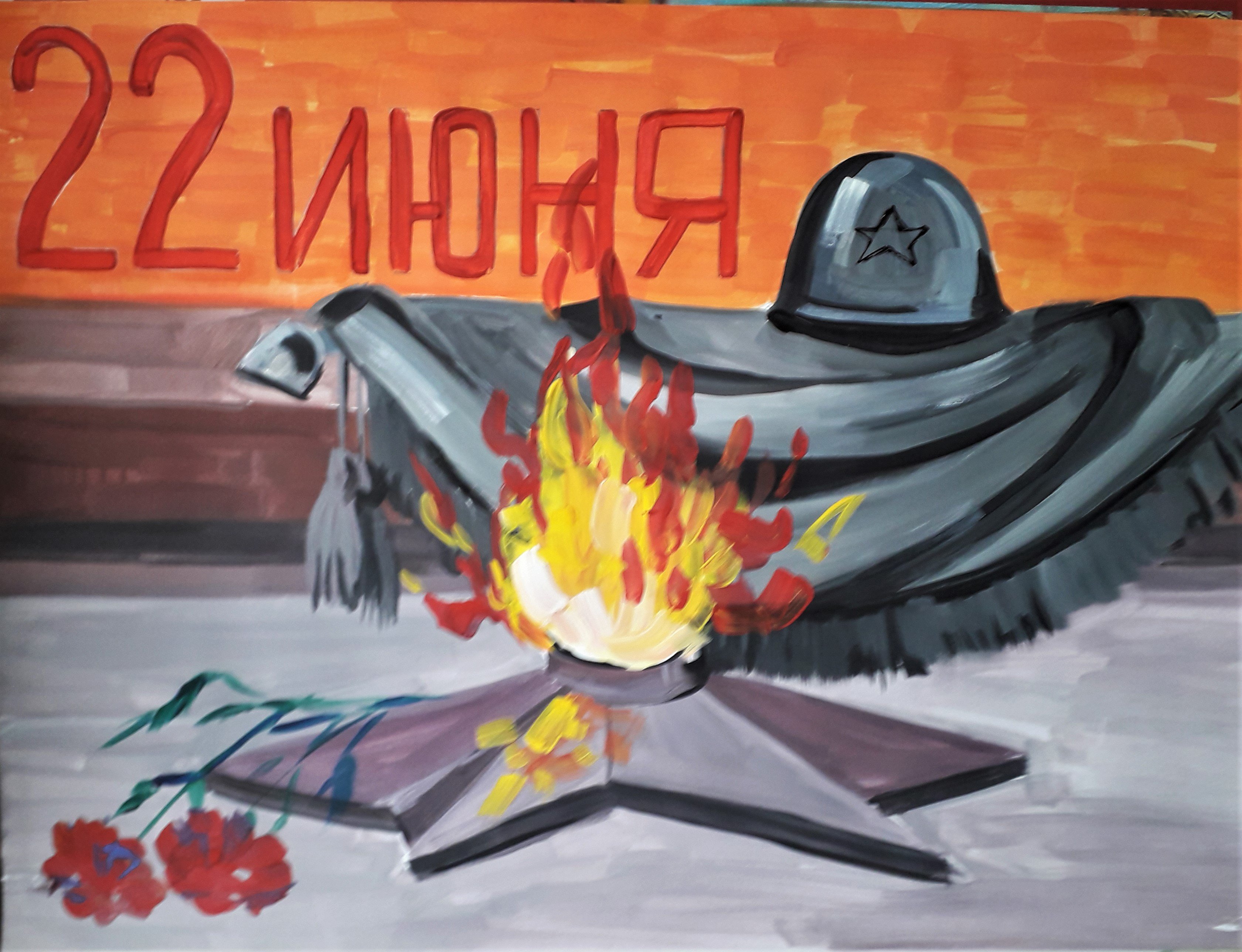 20.02.06.2317.00ч.КинопоказКонцертный залКайзер Н.А.21.09.06.2317.00ч.КинопоказКонцертный залКайзер Н.А.22.16.06.2317.00ч.КинопоказКонцертный залКайзер Н.А.23.20.06.23Познавательная программа для пожилых «Полезные советики»Социальные сетиКайзер Н.А.24.30.06.2317.00ч.КинопоказКонцертный залКайзер Н.А.4.Мероприятия для разновозрастной категории4.Мероприятия для разновозрастной категории4.Мероприятия для разновозрастной категории4.Мероприятия для разновозрастной категории4.Мероприятия для разновозрастной категории25.01.06.2311.00ч.Интерактивное представление для детей и взрослых «Первый день лета»Концертный залКладова А.Н.26.01.06.2316.00ч.Развлекательная программа «Я волонтер»Методический кабинет Кладова А.Н.27.12.06.2314.00ч.Концертная программа «Я Русский!»Площадь ДККладова А.Н.28.12.06.23- 18.06.23Выставка-конкурс «Мастер года»Площадь ДКФойе 1 этажКайзер В.И.29.22.06.2314.00ч.Всероссийская акция «Всероссийская минута молчания»Площадь ДККладова А.Н.30.22.06.2318.00ч.Всероссийская акция «Свеча Памяти»Площадь ДКНуриева Л.В.